Оперативный ежедневный прогноз возникновения и развития чрезвычайных ситуаций на территории Республики Башкортостан 
на 02 апреля 2021 года(подготовлен на основании информации от ФГБУ «Башкирское управление по гидрометеорологии и мониторингу окружающей среды», Управления Федеральной службы по надзору в сфере защиты прав потребителей и благополучия 
человека по Республике Башкортостан, ФБУ «Авиалесохрана», Центра прогнозов космической погоды, ИЗМИРАН)Метеорологическая обстановкаЗа прошедшие сутки днем по республике отмечлась погода без осадков, ночью в северной половине осадки в виде мокрого снега и снега с дождем, суточным количеством до 5 мм (Метеостанция Верхнеяркеево), местами отложение мокрого снега на проводах и деревьях, усиление ветра до 19 м/с; в южной половине республики без осадков. Температура воздуха была днем +4,+9°С, по юго-западу
до -1°С (АМС Реветь +9°С), ночью +2,-3°С, по югу до -7°С.	1.2 Гидрологическая обстановкаПо данным ФГБУ «Башкирское УГМС» на крупных реках республики наблюдается полный ледостав, ледостав с полыньями. На гидрологических постах Верхнебиккузино (р. Белая), Ломовка (р. Белая), Красный ключ (р. Уфа), Амзя (р. Буй), Нижнеаташево (р. Нугуш), Ахлыстино
(р. Уфа), Укман (р.Уфа), Камчалытамак (р. Уршак), Яман-Порт (р. Уфа) и
Ермекеево (р. Ря) –  лед растаял, чисто, лишь местами остались остаточные забереги.1.2.1 Ледовая обстановка и происшествия на водных объектахНа территории республики, по состоянию на 01.04.2021, открыты 2 ледовые переправы (2 автомобильные, 0 пешеходных, 0 пешеходно-гужевых): - Краснокамский район, Республика Башкортостан с. Староянзигитово, 
р. Белая, толщина льда 74 см, грузоподъемность 3 т, одна полоса, ширина 100 м, длина переправы 800 м, открыта 11.12.2020.- Краснокамский район, с. Николо-Березовка, р. Кама, толщина льда 36 см, грузоподъемность 5 тонн, одна полоса, ширина полосы 40 м, длина переправы             950 м, открыта 25.12.2020.За прошедшие сутки на водных объектах происшествий не произошло, погибших нет. По сравнению с АППГ количество происшествий не изменилось (за АППГ – происшествий не произошло). По сравнению с АППГ количество погибших не изменилось (за АППГ – погибших нет). По сравнению с АППГ показатель количества спасённых не изменился (за АППГ – спасенных нет).С начала 2021 г. количество происшествий с АППГ не изменилось (в 2021 - 0, за АППГ - 0), количество утонувших по сравнению с АППГ не изменилось (в 2021 – 0, за АППГ - 0, количество спасенных не изменилось (в 2021 – 0, за АППГ – 0 спасённых).На территории республики находится 12 мест массового выхода людей на лед (традиционные места подледной ловли) на территории Республики Башкортостан:       оз. Шамсутдин Бирского района, оз. Аслыкуль с.Алга Давлекановского района, Туймазинское вдхрн. г.Туймазы, оз. Кандрыкуль с.Кандры Туймазинского района, 
р. Кама с.Николо-Березовка Краснокамского района, Павловское вдхрн. с.Павловка Нуримановского района, р.Уфа г.Уфа, р.Белая г.Уфа, оз.Банное пос.Кусимовский рудник Абзелиловского района, оз.Белое с.Белое Озеро Гафурийского района, Нугушское вдхр. с.Нугуш Мелеузовского района.1.3 Техногенная обстановка1.3.1 Обстановка с техногенными пожарами За сутки произошел 20 техногенных пожаров  (АППГ - 45), в которых погиб
1 человек, травмирован 1 человек.1.3.2. Дорожно-транспортные происшествияЗа сутки по республике произошло 4 ДТП, в которых погибших нет, травмировано 4 человека.1.3.3 Происшествия на ЖКХ ЧС на объектах ЖКХ не зарегистрировано. Зарегистрированы происшествия, связанные с аварийным отключением электроэнергии и водоснабжения. Условия жизнедеятельности населения не нарушены. 1.4 Биолого-социальная обстановкаНа территории республики санитарно-эпидемиологическая обстановка находится под контролем.Эпидемиологическая обстановка:На 01.04.2021 в Республике Башкортостан зарегистрированы следующие виды заболеваний за неделю:Геморрагическая лихорадка с почечным синдромом:по республике зарегистрировано 2 случая заболевания геморрагической лихорадкой с почечным синдромом  (АППГ – 5), в ГО г. Уфа – случаи не зарегистрированы (АППГ – 0).ОРВИ: по республике – 26056 случаев (АППГ – 27491), в том числе в
ГО г. Уфа – 8188 случаев (АППГ – 8647).По состоянию на 01.04.2021 на территории республики зарегистрировано – 32463 случая новой коронавирусной инфекции, выписаны по выздоровлению – 
27624 человека, 364 человека умерло.Эпизоотическая обстановкаС начала 2021 года зарегистрировано 2 случая заболевания животных бешенством. По состоянию на 01 апреля 2021 года на территории Республики Башкортостан действует 2 карантина по заболеванию животных вирусом бешенства.2. Прогноз возникновения чрезвычайных ситуаций (далее - ЧС):Опасные метеорологические явления не прогнозируются.Неблагоприятные метеорологические явления прогнозируются:02.04.2021 местами по республике порывы ветра 15-20 м/с.02.04.2021 облачная погода с прояснениями. В северной половине республики небольшие осадки в виде мокрого снега и дождя, местами до умеренных; в южной половине без существенных осадков. Ночью и утром на отдельных участках дорог гололедица, снежный накат. Ветер юго-западный, южный 8-13 м/с, местами порывы 15-20 м/с. Температура воздуха ночью 0,-5°С, днем +3,+8°С.На отдельных участках дорог ухудшение видимости в явлениях 1-2 км.03.04.2021 переменная облачность. Без существенных осадков. Ветер юго-восточный 1-6 м/с. Температура воздуха ночью -2,-7°С, днем +4,+9°С.03.04.2021 облачная погода с прояснениями. Ночью местами, днем по республике небольшие осадки в виде снега и дождя. Ветер юго-восточный с переходом на юго-западный, западный 2-7 м/с. Температура воздуха ночью 0,-5°С, днем +2,+7С.2.1 Прогноз гидрологической обстановкиНа территории Республики Башкортостан чрезвычайных ситуаций, обусловленных ухудшением гидрологической обстановки, не прогнозируется.В связи с повышением дневных температур возрастает вероятность подтопления пониженных участков местности талыми водами.  2.1.1. Ледовая обстановка и происшествия на водных объектах.Сохраняется риск провалов людей и техники под лед, на водных объектах республики: на реках, озерах, водохранилищах.2.2 Прогноз чрезвычайных ситуаций техногенного характера2.2.1 Риски возникновения техногенных пожаров.Сохраняется высокий риск техногенных пожаров в зданиях жилого, социально-бытового и культурного назначения.Основными причинами возможных пожаров могут стать:1) в зданиях жилого, социально-культурного и бытового назначения:- замыкание или неисправность электропроводки;- использование неисправных электроприборов или использование приборов 
с мощностью большей, чем позволяет электрическая сеть;- неисправность печного или газового оборудования;- неосторожное обращение с огнем;- нарушение правил пожарной безопасности.2) На промышленных объектах и объектах сельскохозяйственного назначения:- замыкание или неисправность электропроводки;- нарушение правил пожарной безопасности в технологическом процессе;- курение в неустановленных местах.Анализ пожаров за период с 2011 по 2020 гг. показывает, что минимальное количество пожаров было зарегистрировано в апреле 2018 г. (241), а максимальное количество в 2019 г. (532). 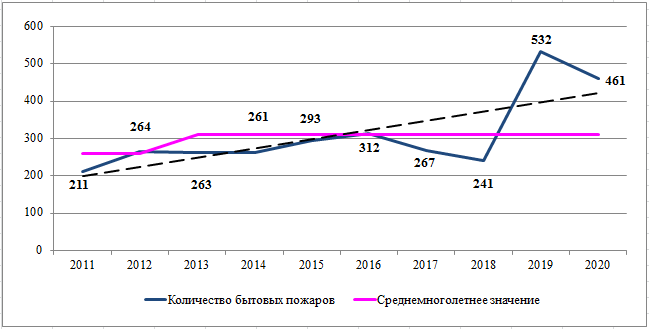 Рисунок 1 – Количество бытовых пожаров в апреле с 2011 по 2020 гг.Согласно анализу, за период с 2011 по 2020 гг., наблюдается тенденция увеличения количества пожаров. Предположительно, в апреле 2021 г. количество техногенных пожаров будет значительно выше среднемноголетнего значения (>310,5).2.2.2 Риски возникновения ЧС на транспортеСохраняется риск возникновения чрезвычайных ситуаций, вызванных дорожно-транспортными происшествиями, а также затруднением движения автотранспорта, ограничением пропускной способности на автодорогах федерального, регионального, местного значения.  2.2.3 Риски возникновения ЧС на объектах ЖКХСохраняется риск возникновения чрезвычайных ситуаций, вызванных авариями на объектах ЖКХ – объектах теплоснабжения, горячего и холодного водоснабжения, газоснабжения и электроснабжения. Аварии на системах ЖКХ и энергосистемах на территории республики не представляют угрозу для жизни людей, но могут привести к негативным последствиям и нарушению условий жизнедеятельности населения. 2.3. Прогноз чрезвычайных ситуаций биолого-социального характераВ республике сохраняется неблагоприятная санитарно-эпидемиологическая обстановка, вызванная коронавирусной инфекцией. Динамика заражений сохраняется, количество заболевших в ближайшие сутки ожидается на уровне
100 -110 человек.3. Рекомендуемые превентивные мероприятия по предупреждению, предотвращению, локализации ЧС и ликвидации их последствий:Главам администраций муниципальных образований Республики Башкортостан в рамках своих полномочий в целях защиты населения и территорий от возможных аварийных ситуаций в муниципальных звеньях БТП РСЧС:- организовать информирование населения о мерах предосторожности;- при ухудшении обстановки организовать введение соответствующих режимов функционирования;- организовать поддержание в постоянной готовности аварийно-спасательных служб и служб экстренного реагирования для проведения аварийно-спасательных 
и аварийно-восстановительных работ; - организовать проверки резервных источников питания и подготовку их 
к работе;- уточнить наличие и состав техники, привлекаемой к ликвидации аварий;- провести проверки и восполнение при необходимости резервов материальных ресурсов, созданных для ликвидации чрезвычайных ситуаций; - провести уточнение пунктов временного размещения для эвакуации населения в случае возникновения ЧС (происшествий);- осуществлять контроль за гидрометеорологической обстановкой;- информировать население через СМИ о прогнозируемых и возникших чрезвычайных ситуациях (происшествиях), мерах по обеспечению безопасности населения и территорий, приемах и способах защиты;- организовать мероприятия по профилактике несчастных случаев и гибели людей на водных объектах;- во взаимодействии с должностными лицами органов, осуществляющих государственный пожарный надзор, пожарной охраны, со СМИ организовать усиление противопожарной пропаганды и информирование населения о мерах пожарной безопасности. Единым дежурно-диспетчерским службам муниципальных образований:- обеспечить доведение прогноза до глав администраций и председателей 
КЧС и ОПБ муниципальных образований, всех заинтересованных служб, организаций, учреждений и территориальных подразделений РСЧС, образовательных учреждений; - информировать население через СМИ о прогнозируемых и возникших чрезвычайных ситуациях (происшествиях), мерах по обеспечению безопасности населения и территорий, приемах и способах защиты;- провести уточнение количества аварийно-восстановительных бригад, запасов материально-технических средств для проведения аварийно-спасательных и аварийно-восстановительных работ; - при ухудшении обстановки, угрозе или возникновении ЧС, организовать незамедлительное информационное взаимодействие на всех уровнях управления;- организовать взаимодействие с метеостанциями по контролю за гидрометеорологической обстановкой.Заместитель начальника Главного управления	(по гражданской обороне и защите населения) –начальник управления гражданской обороныи защиты населенияполковник									                И.Г. СаетгареевА.И. Байсуакова3-605-53-208 (347) 248-13-20МЧС РОССИИГЛАВНОЕ УПРАВЛЕНИЕ МИНИСТЕРСТВА РОССИЙСКОЙ ФЕДЕРАЦИИ ПО ДЕЛАМ ГРАЖДАНСКОЙ ОБОРОНЫ, ЧРЕЗВЫЧАЙНЫМ СИТУАЦИЯМ И ЛИКВИДАЦИИ ПОСЛЕДСТВИЙ СТИХИЙНЫХ БЕДСТВИЙ ПО РЕСПУБЛИКЕ БАШКОРТОСТАН(Главное управление МЧС Россиипо Республике Башкортостан)ул. 8 марта, 12/1, г. Уфа, 450005Телефон: (347) 252-59-52 Факс (347) 273-42-86E-mail: cancel@02.mchs.gov.ruЕдиный телефон доверия (347)233-99-99______________ № _____________На № ___________ от __________ЦУКС ГУ МЧС России 
по Нижегородской областиМинистерствам и ведомствамРеспублики Башкортостан, организациям (по списку), главам администраций муниципальных образований 
Республики Башкортостан, начальникам
пожарно-спасательных гарнизонов 
Республики Башкортостан№ п/пМуниципальное образованиеНаселённый пунктОписание случая (вид животного/ кол-во очагов/ заболело/пало)Дата введения карантина, 
№ документа, кем подписан1МР Зилаирский районс. Ивано-КувалатЛиса/1/1/1С 11.02.2021 Указ Главы Республики Башкортостан от 11.02.2021 №УГ-502МР Благоварский районд. УзыбашЛиса/1/1/1С 19.02.2021 Указ Главы Республики Башкортостан от 19.02.2021 №УГ-68